Szanowni Państwo,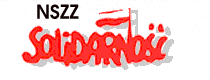 W imieniu Małopolskiej "Solidarności" i Komisji Krajowej NSZZ "Solidarność" miło mi poinformować, że w 2018 r. zostanie zorganizowany X Puchar Solidarności w Skokach Narciarskich na Wielkiej Krokwi w Zakopanem pod honorowym patronatem Izabeli i Adama Małyszów.Puchar Solidarności w Skokach Narciarskich odbył się po raz pierwszy w 2007 r. i zyskał sobie przychylność zarówno wśród zawodników i trenerów, jak i kibiców. Co roku we wrześniu także członkowie "Solidarności" spotykali się w Zakopanem, by podziwiać najlepszych polskich skoczków i ich następców. Warto przypomnieć, że w 2007 r. zawody wygrał Adam Małysz (który wraz z żoną Izabelą objął honorowy patronat nad Pucharem), wyprzedzając Kamila Stocha i Macieja Kota. Po raz ostatni skoczkowie rywalizowali o Puchar Solidarności w 2015 r. W kolejnych latach, ze względu na remont Wielkiej Krokwi, zawody nie odbyły się. Wychodząc jednak naprzeciw szerokiemu zainteresowaniu w 2018 r. reaktywujemy wspólnie z TZN i COS Zakopane Puchar Solidarności. Odbędzie się on w dn. 22-23 września br. Będzie to zatem Puchar dwudniowy. W pierwszym dniu zawody odbędą się po południu, natomiast w drugim rano. Zawody o Puchar Solidarności odbędą się w ramach Pucharu Kontynentalnego, a więc wezmą w nim również udział zawodnicy z zagranicy.W sobotę, 22 września w godz.10-14 na obiektach stadionu wielofunkcyjnego COS przy ul. Bronisłąwa Czecha zostaną rozegrane również zawody sprawnościowe dla dzieci i młodzieży "Solidarni z Handicap'em 2018". Udział w nich jest bezpłatny. Współorganizatorem tego wydarzenia jest Fundacja Integracji przez Sport Handicap, której przewodzi znana polska alpejka sprzed lat Małgorzata Tlałka-Długosz. Zgłoszenia do udziału w zawodach będą przyjmowane przed startem.W imieniu organizatorów - Regionu Małopolskiego NSZZ "Solidarność", Komisji Krajowej NSZZ "Solidarność", PZN, TZN i OPO-COS Zakopane serdecznie zapraszamy.Prosimy o rozpowszechnienie informacji wśród członków związku na temat Pucharu oraz powieszenie wstępnych plakatów Konkursu (w załączeniu plik).Bilety dwudniowe w cenie 15 zł (normalny) i 10 zł (ulgowy) oraz jednodniowe - 10 zł (normalny) i 5 zł (ulgowy) można zamawiać w Regionie Małopolskim NSZZ "Solidarność": 012 421-60-54, e-mail: krakow@solidarnosc.krakow.pl. Bilety będą również do nabycia przy Wielkiej Krokwi w dniach 22-23.09.2018 od godz. 9.00 każdego dnia.Miło mi też poinformować, że Prezydium KK NSZZ "Solidarność" podjęło decyzję o pokryciu kosztów przejazdu autobusami na zawody.Serdecznie zapraszamy!
Do zobaczenia w Zakopanem!Adam Gliksman
Zastępca Przewodniczącego Sekretarz Zarządu Regionu Małopolskiego NSZZ "Solidarność"tel. +48 669 022 655, e-mail: sekretarz@solidarnosc.krakow.pl